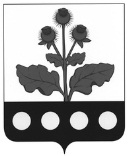 СОВЕТ НАРОДНЫХ ДЕПУТАТОВ ПЛАТАВСКОГО СЕЛЬСКОГО ПОСЕЛЕНИЯ РЕПЬЕВСКОГО МУНИЦИПАЛЬНОГО РАЙОНА ВОРОНЕЖСКОЙ ОБЛАСТИРЕШЕНИЕ«27» июня 2019 г. №150с. ПлатаваВ связи с изменениями, внесенными в Федеральный закон от 06.10.2003 №131-ФЗ «Об общих принципах организации местного самоуправления в Российской Федерации», в целях приведения Устава Платавского сельского поселения Репьевского муниципального района Воронежской области в соответствие действующему законодательству, Совет народных депутатов Платавского сельского поселения Репьевского муниципального района Воронежской области решил:1. Внести в Устав Платавского сельского поселения Репьевского муниципального района Воронежской области изменения и дополнения согласно приложению.2. Направить настоящее решение на государственную регистрацию в Управление Министерства юстиции Российской Федерации по Воронежской области в порядке, установленном федеральным законом.3. Настоящее решение подлежит официальному опубликованию после его государственной регистрации и вступает в силу после его официального опубликования.4. Контроль за исполнением настоящего решения оставляю за собой.Приложениек решению Совета народных депутатов Платавского сельского поселения от  «27» июня 2019 года №150ИЗМЕНЕНИЯ И ДОПОЛНЕНИЯ В УСТАВ ПЛАТАВСКОГО СЕЛЬСКОГО ПОСЕЛЕНИЯ РЕПЬЕВСКОГО МУНИЦИПАЛЬНОГО РАЙОНАВОРОНЕЖСКОЙ ОБЛАСТИ1. В статью 7 Устава внести следующие изменения:1.1. Пункт 17 изложить в следующей редакции:«17) участие в организации деятельности по накоплению (в том числе раздельному накоплению) и транспортированию твердых коммунальных отходов;».1.2. Пункт 19 дополнить словами «, направление уведомления о соответствии указанных в уведомлении о планируемых строительстве или реконструкции объекта индивидуального жилищного строительства или садового дома (далее - уведомление о планируемом строительстве) параметров объекта индивидуального жилищного строительства или садового дома установленным параметрам и допустимости размещения объекта индивидуального жилищного строительства или садового дома на земельном участке, уведомления о несоответствии указанных в уведомлении о планируемом строительстве параметров объекта индивидуального жилищного строительства или садового дома установленным параметрам и (или) недопустимости размещения объекта индивидуального жилищного строительства или садового дома на земельном участке, уведомления о соответствии или несоответствии построенных или реконструированных объекта индивидуального жилищного строительства или садового дома требованиям законодательства о градостроительной деятельности при строительстве или реконструкции объектов индивидуального жилищного строительства или садовых домов на земельных участках, расположенных на территориях поселений, принятие в соответствии с гражданским законодательством Российской Федерации решения о сносе самовольной постройки, решения о сносе самовольной постройки или ее приведении в соответствие с предельными параметрами разрешенного строительства, реконструкции объектов капитального строительства, установленными правилами землепользования и застройки, документацией по планировке территории, или обязательными требованиями к параметрам объектов капитального строительства, установленными федеральными законами (далее также - приведение в соответствие с установленными требованиями), решения об изъятии земельного участка, не используемого по целевому назначению или используемого с нарушением законодательства Российской Федерации, осуществление сноса самовольной постройки или ее приведения в соответствие с установленными требованиями в случаях, предусмотренных Градостроительным кодексом Российской Федерации.».2. В пункте 14 части 1 статьи 8 Устава слова «мероприятий по отлову и содержанию безнадзорных животных, обитающих» заменить словами «деятельности по обращению с животными без владельцев, обитающими»;3. В части 4 статьи 19 Устава слова «по проектам и вопросам, указанным в части 3 настоящей статьи,» исключить.4. Часть 2 статьи 27 Устава дополнить подпунктом 22.1 следующего содержания:« 22.1) утверждение порядка установки памятников, мемориальных досок и иных памятных знаков;».5. В часть 2 статьи 33 Устава внести следующие изменения:5.1. В пункте 2 слова «садоводческого, огороднического, дачного потребительских кооперативов,» исключить;5.2. В пункте 2 после слов «политической партией,» дополнить словами «профсоюзом, зарегистрированным в установленном порядке,».О внесении изменений и дополнений в Устав Платавского сельского поселения Репьевского муниципального района Воронежской областиГлава сельского поселенияВ.В.Горбунов